DIRECCIÓN ACADÉMICA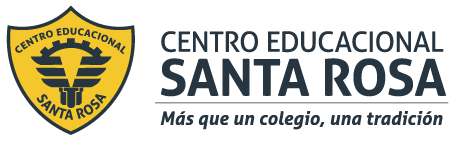 DEPARTAMENTO DE CONTABILIDADRespeto – Responsabilidad – Resiliencia – Tolerancia Pauta de corrección Guía N°2: Atención de clientesAPRENDIZAJE ESPERADO: Atiende a clientes externos, según  sus demandas, preferencias y expectativas, utilizando  herramientas de  relaciones públicas  y aplicando los protocolos definidos por la empresa sobre la materia.ActividadDe acuerdo a las definiciones acerca de “cliente”, elabora una definición con tus palabras de dicho conceptoResp: Un cliente es una persona o entidad que utiliza o compra los bienes y/o servicios de una empresa.¿Por qué consideras que es importante tener un concepto y definición clara acerca del concepto de cliente?Resp: Tener un concepto de cliente nos permite conocer sus características, elementos que lo definen entre otros para realizar un mejor servicio de atención.¿Qué es el servicio al cliente?Resp: Corresponde al tiempo o momentos en que la empresa tiene contacto directo o indirecto con la persona o entidad que utiliza los servicios de la empresa. ¿Cómo se diferencia el concepto servicio al cliente de atención al cliente? Menciona un ejemplo.Resp: El servicio al cliente es el momento o situación en que se tiene contacto con la persona o entidad que utiliza los servicios de la empresa, mientras que la atención se refiere a la forma, al trato que se da al cliente al momento en que se interactúa con él.De acuerdo al concepto estrategia, menciona al menos 5 ideas que podrías aplicar como estrategias en una empresa de comercio.Resp:	- Ofrecer ayuda en forma oportuna al cliente	- Resolver problemas con rapidez	- Utilizar un lenguaje amable y cortés	- Personalizar el trato al cliente	- Poner al cliente como el elemento más importante de la empresa¿Por qué es importante la atención al cliente por parte de las empresas?Resp: Es importante ya que el cliente es el elemento fundamental para el funcionamiento de la empresa, de su satisfacción dependerá la ampliación de las ventas y el crecimiento de la empresa.¿Qué son los sistemas en atención al cliente? Da un ejemplo para cada caso.Resp: Es el conjunto de elementos que se establecen para dirigir y coordinar el personal que trabaja en la empresa relacionado con el servicio que presta.  Ejemplo: 	Sistema gerencial: Gerencia General, Directivos 		Sistema técnico: elementos que se utilizan para la entrega del bien o servicio 		que entrega la empresa.		Sistema de normas: Manual de procedimientos de devolución de productos		Sistema humano: Está formado por el grupo de personas que prestan los 		servicios a los clientes, sea de manera directa o indirecta